    Dades Personals (escrigui en majúscules, si us plau)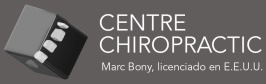 Cognoms: ______________________________________ Nom:	DNI: ____________ Adreça: ______________________________ Nº _______Pis:	 CP:		 Població:_____________________e-mail:	Telf. part.:	Mòbil:	Tel. Feina:	Estat Civil:	 Sexe: HomeDonaData Naixement:_______________Edat:	Fills:______Edats: __________________ ¿Viuen amb tu?_______________	 Ocupació: __________________ Facebook: _______________________________	¿Qui li va remetre al nostre centre?_____________________________________	Prefereixes rebre informació en: Castellà/Català; Missatge de text/E-mail     Dades Personals (escrigui en majúscules, si us plau)Cognoms: ______________________________________ Nom:	DNI: ____________ Adreça: ______________________________ Nº _______Pis:	 CP:		 Població:_____________________e-mail:	Telf. part.:	Mòbil:	Tel. Feina:	Estat Civil:	 Sexe:Home/DonaData Naixement:_______________Edat:	Fills:______Edats: __________________ ¿Viuen amb tu?_______________	 Ocupació: __________________ Facebook: _______________________________	¿Qui li va remetre al nostre centre?_____________________________________	Prefereixes rebre informació en: Castellà/Català; Missatge de text/E-mail 